                                			ΔΕΛΤΙΟ ΤΥΠΟΥΟ Δήμος Λευκάδας ευχαριστεί, τις εθελοντικές ομάδες, συλλόγους, σχολικές μονάδες, μαθητές, εκπροσώπους τοπικών κοινοτήτων  και όλους τους πολίτες, για τη συμμετοχή  και την προσφορά τους, στον καθαρισμό των παραλιών και των κοινόχρηστων χώρων, στα πλαίσια της  πανελλήνιας περιβαλλοντικής  δράσης « lets do it Greece 2024” την Κυριακή 14 Απριλίου 2024.Στόχος της “εκστρατείας” δεν ήταν μόνο ο καθαρισμός των περιοχών, αλλά πολύ περισσότερο η ευαισθητοποίηση όλων μας, στα θέματα προστασίας του περιβάλλοντος και της ευθύνης του καθενός μας ως μέλη της κοινωνίας, συμβάλλοντας ταυτόχρονα προς ένα πιο καθαρό πλανήτη.
							                 									ΑΠΟ ΤΟ ΔΗΜΟ ΛΕΥΚΑΔΑΣ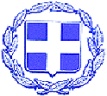 ΕΛΛΗΝΙΚΗ ΔΗΜΟΚΡΑΤΙΑΝΟΜΟΣ ΛΕΥΚΑΔΑΣΔΗΜΟΣ ΛΕΥΚΑΔΑΣ                                Λευκάδα,   16-4-2024